The Basics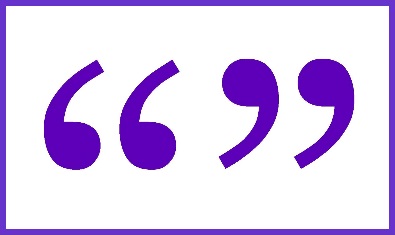 ___________________the quotation into your sentence, punctuating it as you would if it were not a ________________.EX: Schneider argues in favor of an acculturation model “that differs from both the enforced assimilation of a ‘melting pot’ and the Canadian model of a multicultural ‘mosaic’”(4).INEFFECTIVE (bad example)Rodriguez writes, “My parents, who are no longer my parents in a cultural sense.” He expresses the alienation from his family that has resulted from his assimilation into English-speaking American culture.EFFECTIVE (good example)Rodriguez describes his parents as “no longer [his] parents in a cultural sense” to express the alienation from his family that has resulted from his assimilation into English-speaking American culture.Quote Set-up for Lit AnalysisIntroduce the quoteProvide the ____________________ information that allows the reader to understand what is happening in the ____________________ when the quote comes upDO NOT have stand-alone _______________Integrate the quote into your _______________ sentencesQuote: “[The nurse] told me it was a girl, and so I turned my head away and wept.  ‘All right,’ I said, ‘I’m glad it’s a girl. And I hope she’ll be a fool—that’s the best thing a girl can be in this world, a beautiful little fool’” (Fitzgerald 21). Example with Set-up+ IntegrationWhen Nick and Daisy discuss her daughter, Daisy shares her reaction to the news that she had given birth to a girl.  She reveals that she had “wept” and hopes her daughter will “be a fool—that’s the best thing a girl can be in this world, a beautiful little fool” (Fitzgerald 21). Tips for Lead In________________: "in fact," "for example," etc.If purpose is to enhance credibility (i.e. research), show ________________ of sourceUCLA Political Science Professor, Jeff Anderson, states…If from a story (ie literary analysis), explain significant context of situation (whatever is necessary to understand quote)Tip: Lead In's can be more than one sentence!